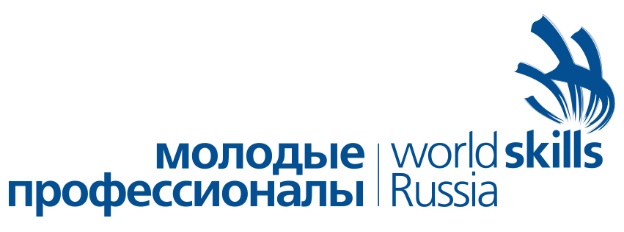 ИНСТРУКЦИЯ ПО ТЕХНИКЕ БЕЗОПАСНОСТИпо компетенции «Дошкольное воспитание»Региональный Чемпионат«Молодые профессионалы» (WorldSkills Russia)Красноярский крайКрасноярск,2016Действия в чрезвычайных ситуациях      1. Действия при пожаре Покиньте здание через аварийный выход после того, как убедитесь, что она не задымлена;При спасении знайте, что:смоченная водой ткань защищает органы дыхания от угарного газа, а тело от ожогов; на расстоянии 10-15 см от пола всегда есть остаток кислорода, пригодный для дыхания; Не пользуйтесь лифтом и другими механическими средствами: при отключении электроэнергии они застревают между этажами;Сохраняйте хладнокровие, избегайте паники.2. Действия при захвате людей в заложники2.1. Не допускайте действия, которые могут спровоцировать нападающих к применению оружия и привести к человеческим жертвам;2.2. Не смотрите в глаза преступникам, не ведите себя вызывающе, переносите лишения, оскорбления и унижения;2.3. При необходимости выполняйте требования преступников, не противоречьте им, не рискуйте жизнью окружающих и своей собственной, старайтесь не допускать истерик и паники;2.4. На совершение любых действий (сесть, встать, попить, сходить в туалет) спрашивайте разрешение;2.5. Если вы ранены, постарайтесь не двигаться, этим вы сократите потерю крови.2.6. Сохраняйте хладнокровие, избегайте паники.Техника безопасности при работе пользователей с компьютерами, принтерами, ксероксами, интерактивными устройствами  (интерактивной доской) и другими электрическими приборами1. Общие требования охраны труда1.1. К работе с компьютерами, принтерами, ксероксами, интерактивными устройствами  (интерактивной доской) и другими электрическими приборами допускаются лица, прошедшие инструктаж по технике безопасности.1.2. О случаях травмирования и обнаружения неисправности оборудования необходимо немедленно сообщить главному эксперту.2. Требования безопасности перед началом работыПеред началом работы следует убедиться в исправности электропроводки, выключателей, штепсельных розеток, наличии заземления компьютера, его работоспособности;2.2. В случае обнаружения неисправностей к работе не приступать. Сообщить об этом главному эксперту и только после устранения неполадок и его разрешения приступить к работе.3. Требования безопасности во время работы3.1. Не включать оборудование в неисправную розетку, во время работы следить, негреется ли вилка, не нарушена ли целостность электрошнура;3.2. Избегать частого  включения и выключения компьютера без необходимости;3.3. Не прикасаться к экрану и к тыльной стороне блоков компьютера;3.4. Не трогать разъемы соединительных кабелей;3.5. Не приступать к работе с влажными руками;3.6. Избегать попадания брызг (воды) на составные части интерактивной доски, монитора; исключить попадания жидкости на чувствительные электронные компоненты во избежание их повреждения;3.7. Не класть предметы на оборудование и дисплей;3.8.Не давить перьями и не стучать по интерактивной панели, не прислоняться к ней;3.9. При работе на ксероксе во избежание поражения электротоком при устранении блокировки бумаги и мелком ремонте отключить аппарат от сети;3.10. Не допускать воздействия огня на тонер-картридж.4.Техника безопасности при проведении занятия  по робототехнике4.1. Содержи в чистоте и порядке рабочее место.4.2. Проверьте наличие установленного на каждый компьютер или сетевой сервер программного обеспечения.4.3. Организуйте для работы в группе рабочее место с компьютером и свободным местом для сборки моделей. Также необходимо предусмотреть место для контейнера с деталями и «сборочной площадки». То есть, перед каждым компьютером должна быть свободное пространство размерами примерно 60 см х 40 см.4.4. Конструктор отрывайте правильно, придерживая крышку.4.5. Детали держите в специальном контейнере.4.6.При работе с компьютером и первороботом руки должны быть сухие и чистые, без металлических украшений. 4.7. Работай с деталями только по назначению. Нельзя глотать, класть детали конструктора в рот и уши.4.8.При работе в группах, распределите обязанности: координатор, сборщики, и др., чтобы каждый отвечал за свой этап работы.4.9. При работе с компьютерами надо быть очень осторожными, чтобы не повредить оборудование, при подключении конструкции, соблюдать порядок подключения.4.10.USB провод подключается к разъему после завершения конструирования и программирования модели. После работы с моделью, провод отсоединяется от компьютера.4.11. Не пользуйся инструментами и предметами, правила обращения, с которыми не изучены.4.12. Раскладывай оборудование в указанном порядке.4.13. Выполняй работу внимательно, не отвлекайся посторонними делами. 4.14. По всем вопросам неполадок компьютера обращаться к главному эксперту.4.15. После окончания сборки, проверки на компьютере, конструкция разбирается, детали укладываются в коробку, компьютер выключается и сдается преподавателю.4. Требования безопасности в аварийных случаях4.1. При возникновении возгорания необходимо немедленно отключить оборудование, обесточитьэлектросеть за исключением осветительной сети, сообщить о пожаре главному эксперту;4.2. Если на металлических частях оборудования обнаружено напряжение (ощущение тока), заземляющий провод оборван - отключить оборудование немедленно, доложить главному эксперту неисправности электрооборудования и без его указания к работе неприступать;4.3. При прекращении подачи электроэнергии отключить оборудование.5. Требования безопасности по окончании работ5.1. Отключить оборудование от электросети;5.2. Привести в порядок рабочее место.Техника безопасности по охране труда при проведении спортивных мероприятий и подвижных игр1. Общие требования охраны труда1.1. К проведению спортивных мероприятий и подвижных игр допускаются лица, прошедшие инструктаж по технике безопасности, медицинский осмотр и не имеющие медицинских противопоказаний;1.2. О случаях травмирования и обнаружения неисправности оборудования необходимо немедленно главному эксперту;1.3. Проведение спортивных мероприятий и игр должны проводиться в спортивной одежде и спортивной обуви с нескользкой подошвой. 2. Требования безопасности перед началом работы спортивных мероприятий и подвижных игр2.1. Надеть спортивную форму и спортивную обувь с нескользкой подошвой;Застегнуть  пуговицы, приберите волосы;2.3. Проверить надежность спортивного оборудования, отсутствие посторонних предметов на спортивной площадке или в зале.3. Требования безопасности во время проведения спортивных мероприятий и подвижных игр3.1. Строго выполнять правила проведения игр;3.2. Избегать столкновений с игроками, толчков и ударов по рукам и ногам игроков, нарушение правил проведения игры;4. Требования безопасности в аварийных случаях4.1.При возникновении неисправности оборудования необходимо прекратить спортивное мероприятие или подвижную игру до полного устранения неисправности;4.2.При получении травмы необходимо сообщить техническому инструктору.5. Требования безопасности по окончании работ5.1. Убрать в отведенное место спортивный инвентарь;5.2.Снять спортивную форму и спортивную обувь, вымыть лицо и руки с мылом.Правила техники безопасности при выполнении ручных работ1. Общие требования охраны труда1.1. К работе с колющими, режущими инструментами и иными приспособлениями допускаются лица, прошедшие инструктаж по технике безопасности;1.2. О случаях травмирования и обнаружения неисправности оборудования необходимо немедленно сообщить техническому инспектору;1.3. Перед началом работы застегнуть пуговицы, прибрать волосы.2. Техника безопасности при работе с нитками, булавками и фурнитурой2.1.Хранить булавки и мелкие детали фурнитуры в определённом месте (специальной коробке, пакете…), не оставлять их на рабочем месте, ни в коем случае не брать булавки в рот и не вкалывать их в одежду;2.2.Куски сломанных булавок необходимо собрать и выбросить, завернув  в бумагу;2.3.Посчитать количество взятых булавок перед началом работы и количество булавок по окончанию работы, оно  должно совпадать;2.4. Во время работы не  перекусывать нити зубами и не  рвать их руками;2.5. При работе с мелкой фурнитурой   использовать неглубокие емкости (н-р блюдце). 3.Техника безопасности при работе с ножницами3.1. Хранить ножницы необходимо в указанном месте;3.2. Во время работы не оставлять лезвия ножниц открытыми;3.3. Не держать ножницы острыми частями вверх, и не использовать их при ослабленном центральном креплении;3.4. При работе внимательно следить за направлением резки. Не резать на ходу;3.5.Во время работы удерживать материал   рукой так, чтобы пальцы другой руки  были в стороне от лезвия.4.Техника безопасности при работе с клеем4.1. С клеем обращаться осторожно. Клей ядовит!4.2. Наносить клей на поверхность изделия только кистью;4.3. Нельзя, чтобы клей попадал на пальцы рук, лицо, особенно глаза. При попадании клея в глаза надо немедленно промыть их в большом количестве воды;4.4. При работе с клеем   пользоваться салфеткой;4.5. По окончании работы обязательно вымыть руки и кисть.Техника безопасности при работе с термопистолетомНеобходимо работать только исправным инструментом;Не оставлять термопистолет без присмотра;При работе термопистолетом необходимо ставить на подставку, а не класть на бок;Не прикасаться к кончику пистолета и не трогать горячий клей;По окончанию работы обязательно выключить термопистолет.Требования безопасности в аварийных случаях6.1.  Если произошел несчастный случай или работающий почувствовал недомогание, то следует прекратить работу, сообщить главному эксперту о случившемся.